Краткосрочный план по биологииПриложение №1Соотнесите структуры листа и выполняемые функции.Раздел: 7.2A Питание живых организмовШкола: ГУ «Каменская средняя школа»Школа: ГУ «Каменская средняя школа»Школа: ГУ «Каменская средняя школа»Дата: ФИО учителя: Мишкина Ольга АлександровнаФИО учителя: Мишкина Ольга АлександровнаФИО учителя: Мишкина Ольга АлександровнаКласс: 7Количество присутствующих                 отсутствующих:                 отсутствующих:Тема урокаСтроение и функции листа. Внутреннее строение листа.Строение и функции листа. Внутреннее строение листа.Строение и функции листа. Внутреннее строение листа.Цели обучения, которые достигаются на данном  уроке описывать внутреннее строение листа и объяснить взаимосвязь  между строением и функцией описывать внутреннее строение листа и объяснить взаимосвязь  между строением и функцией описывать внутреннее строение листа и объяснить взаимосвязь  между строением и функцией Цели уроказнать все составные части листа и их функции;уметь объяснять взаимосвязь между строением и функциями листа.знать все составные части листа и их функции;уметь объяснять взаимосвязь между строением и функциями листа.знать все составные части листа и их функции;уметь объяснять взаимосвязь между строением и функциями листа.Критерии оценивания (дескрипторы )Знает и описывает название  внутренней структуры листа.  Анализирует функции  и определяет соответствие  их  со структурой листа. Объясняет взаимосвязь между строением и функцией и делает выводы. Знает и описывает название  внутренней структуры листа.  Анализирует функции  и определяет соответствие  их  со структурой листа. Объясняет взаимосвязь между строением и функцией и делает выводы. Знает и описывает название  внутренней структуры листа.  Анализирует функции  и определяет соответствие  их  со структурой листа. Объясняет взаимосвязь между строением и функцией и делает выводы. Языковые целиОписывать внутреннее строение листа и объяснить взаимосвязь между строением и функцией (навыки устной и письменной речи)Терминологияпитаниекрахмал, белок, сахар, жирфотосинтезхлоропластмезофиллгубчатая паренхимастолбчатая паренхимаэпидермискутикулаустьицафлоэма и ксилемапроводящая тканьмежклетникимеханическая тканьпроводящий пучок (жилка)Фразы для диалогаэпидермис состоит из…. слоя живых клеток, которые тесно прилегают одна к другой.Клетки губчатой паренхимы имеют … форму.В клетках столбчатой паренхимы активно идет процесс ...У плавающих растений устьица находятся на ...листа.В клетках эпидермиса отсутствуют хлоропласты, поэтому они ...свет. Описывать внутреннее строение листа и объяснить взаимосвязь между строением и функцией (навыки устной и письменной речи)Терминологияпитаниекрахмал, белок, сахар, жирфотосинтезхлоропластмезофиллгубчатая паренхимастолбчатая паренхимаэпидермискутикулаустьицафлоэма и ксилемапроводящая тканьмежклетникимеханическая тканьпроводящий пучок (жилка)Фразы для диалогаэпидермис состоит из…. слоя живых клеток, которые тесно прилегают одна к другой.Клетки губчатой паренхимы имеют … форму.В клетках столбчатой паренхимы активно идет процесс ...У плавающих растений устьица находятся на ...листа.В клетках эпидермиса отсутствуют хлоропласты, поэтому они ...свет. Описывать внутреннее строение листа и объяснить взаимосвязь между строением и функцией (навыки устной и письменной речи)Терминологияпитаниекрахмал, белок, сахар, жирфотосинтезхлоропластмезофиллгубчатая паренхимастолбчатая паренхимаэпидермискутикулаустьицафлоэма и ксилемапроводящая тканьмежклетникимеханическая тканьпроводящий пучок (жилка)Фразы для диалогаэпидермис состоит из…. слоя живых клеток, которые тесно прилегают одна к другой.Клетки губчатой паренхимы имеют … форму.В клетках столбчатой паренхимы активно идет процесс ...У плавающих растений устьица находятся на ...листа.В клетках эпидермиса отсутствуют хлоропласты, поэтому они ...свет. Сверху кожица покрыта тонким слоем воска, которая выполняет ... функцию.По флоэме ко всем тканям и органам растений поступают растворы ...Вода поступают по ... ксилемы во все органы и ткани.Сверху кожица покрыта тонким слоем воска, которая выполняет ... функцию.По флоэме ко всем тканям и органам растений поступают растворы ...Вода поступают по ... ксилемы во все органы и ткани.Сверху кожица покрыта тонким слоем воска, которая выполняет ... функцию.По флоэме ко всем тканям и органам растений поступают растворы ...Вода поступают по ... ксилемы во все органы и ткани.Привитиеценностей Уважение, академическая честность, труд и творчество, сотрудничество через выполнение заданий.Уважение, академическая честность, труд и творчество, сотрудничество через выполнение заданий.Уважение, академическая честность, труд и творчество, сотрудничество через выполнение заданий.МежпредметныесвязиФизика (процессы газообмена, транспирации)Химия (транспорт питательных веществ, фотосинтез- синтез органических веществ)Физика (процессы газообмена, транспирации)Химия (транспорт питательных веществ, фотосинтез- синтез органических веществ)Физика (процессы газообмена, транспирации)Химия (транспорт питательных веществ, фотосинтез- синтез органических веществ)Навыки использованияИКТВизуализация электронных ресурсов образовательного процессаВизуализация электронных ресурсов образовательного процессаВизуализация электронных ресурсов образовательного процессаПредварительные знанияИз курса «Естествознание» 5 класса учащиеся  знают, что питание является одним из свойств живых организмов, понимают, что фотосинтез – это процесс синтеза органических  веществ из неорганических, протекающий с использованием энергии светаИз курса «Естествознание» 5 класса учащиеся  знают, что питание является одним из свойств живых организмов, понимают, что фотосинтез – это процесс синтеза органических  веществ из неорганических, протекающий с использованием энергии светаИз курса «Естествознание» 5 класса учащиеся  знают, что питание является одним из свойств живых организмов, понимают, что фотосинтез – это процесс синтеза органических  веществ из неорганических, протекающий с использованием энергии светаХод урокаХод урокаХод урокаХод урокаЗапланированные этапы урокаЗапланированная деятельность на урокеЗапланированная деятельность на урокеРесурсыВызов0-3  минПриветствие. Проверка отсутствующих. Эмоциональный настрой – в виде игры «Веселый паровоз». Все учащиеся встаю в круг, и друг другу одним существительным, говорят пожелания. Учитель предлагает учащимся ответить на вопрос: «Как вы думаете, почему для многих растений нет жизни без листьев? »Формулирование темы, цели, дескрипторов.Приветствие. Проверка отсутствующих. Эмоциональный настрой – в виде игры «Веселый паровоз». Все учащиеся встаю в круг, и друг другу одним существительным, говорят пожелания. Учитель предлагает учащимся ответить на вопрос: «Как вы думаете, почему для многих растений нет жизни без листьев? »Формулирование темы, цели, дескрипторов.Презентация Слайд № 1Осмысление4-6 мин7-11 мин12-16 мин17-23мин24-30 мин31-35 минИзучение новой темы по методике ЗХУ: В тетрадях  чертится таблица(3 графы: знаю, хочу, умею ), заполнение которой будет происходить в ходе всего урока. В начале урока, на основе ответов заполняется графа «Знаю»(что они знают о строении листа)Сразу же, после заполнения столбца "Знаю", формулируются новые вопросы, ответы на которые ребята хотели бы получить после изучения темы. Их записывают во второй графе. Изучение новой темыЧтение параграфа (внешнее строение листа) с пометками, в виде подсказки рисунок с обозначениями основных частей листа.Ответы учащихся о прочитанной информации. 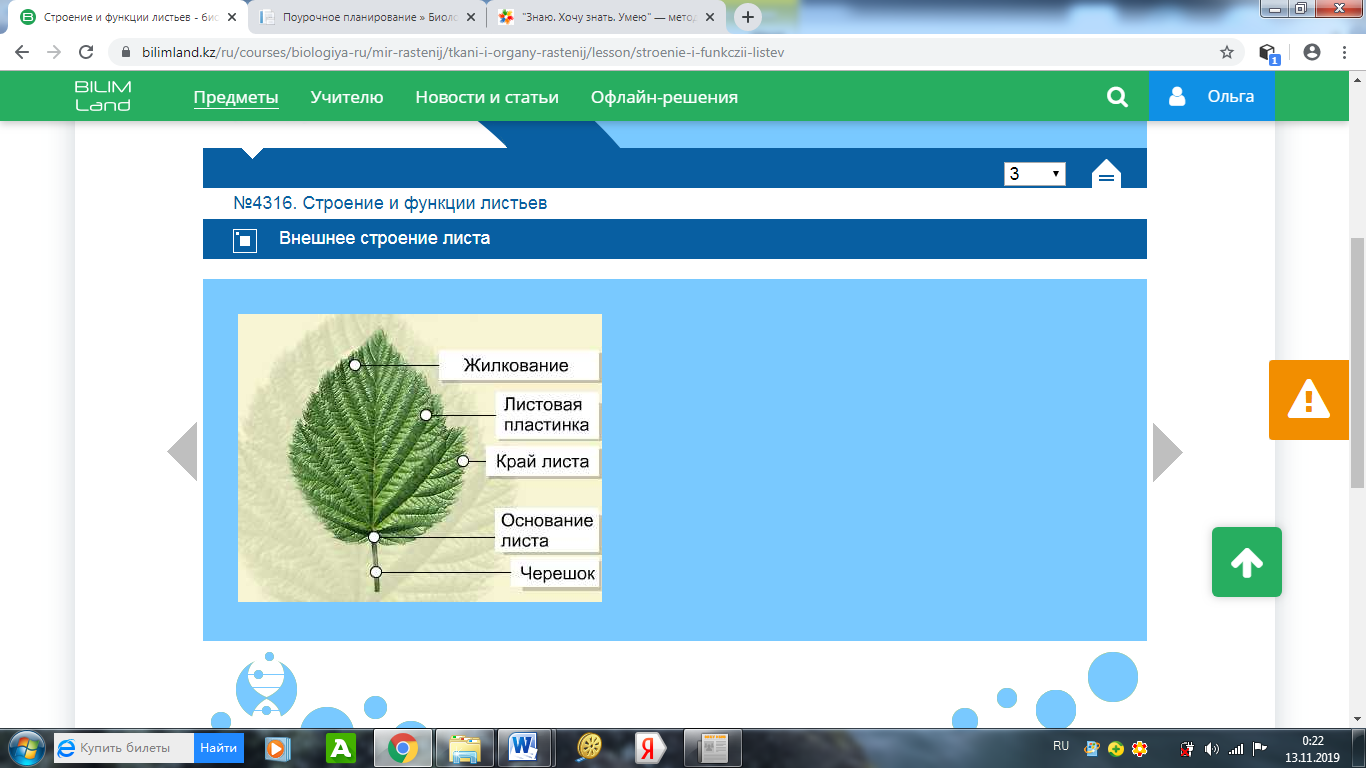 Просмотр видео о внутреннем строении листа с составлением опорной схемы.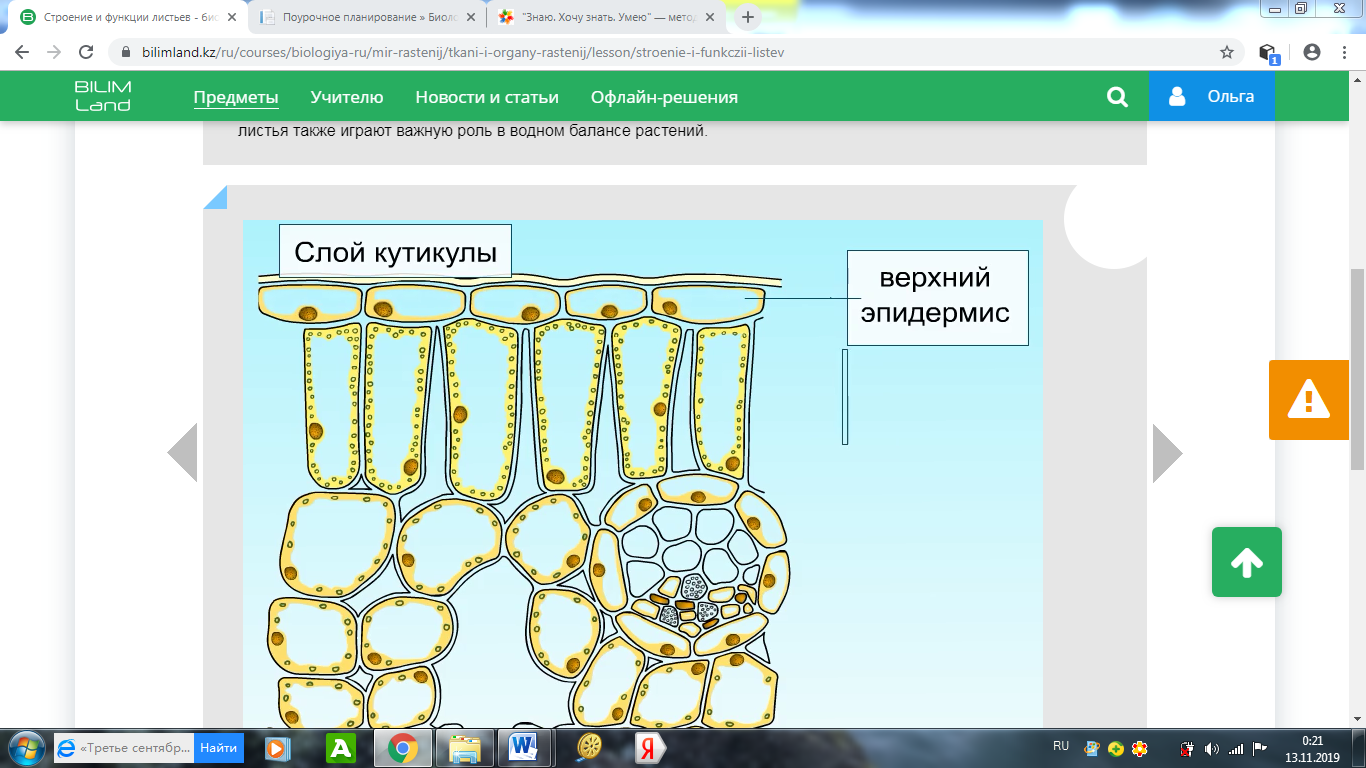 Работа со схемой. Учитель раздает учащимся готовые схемы строения листа, где необходимо отметить все части и соотнести выполняемые функции. Проверка правильности выполненного задания после просмотра видео с образовательного портала.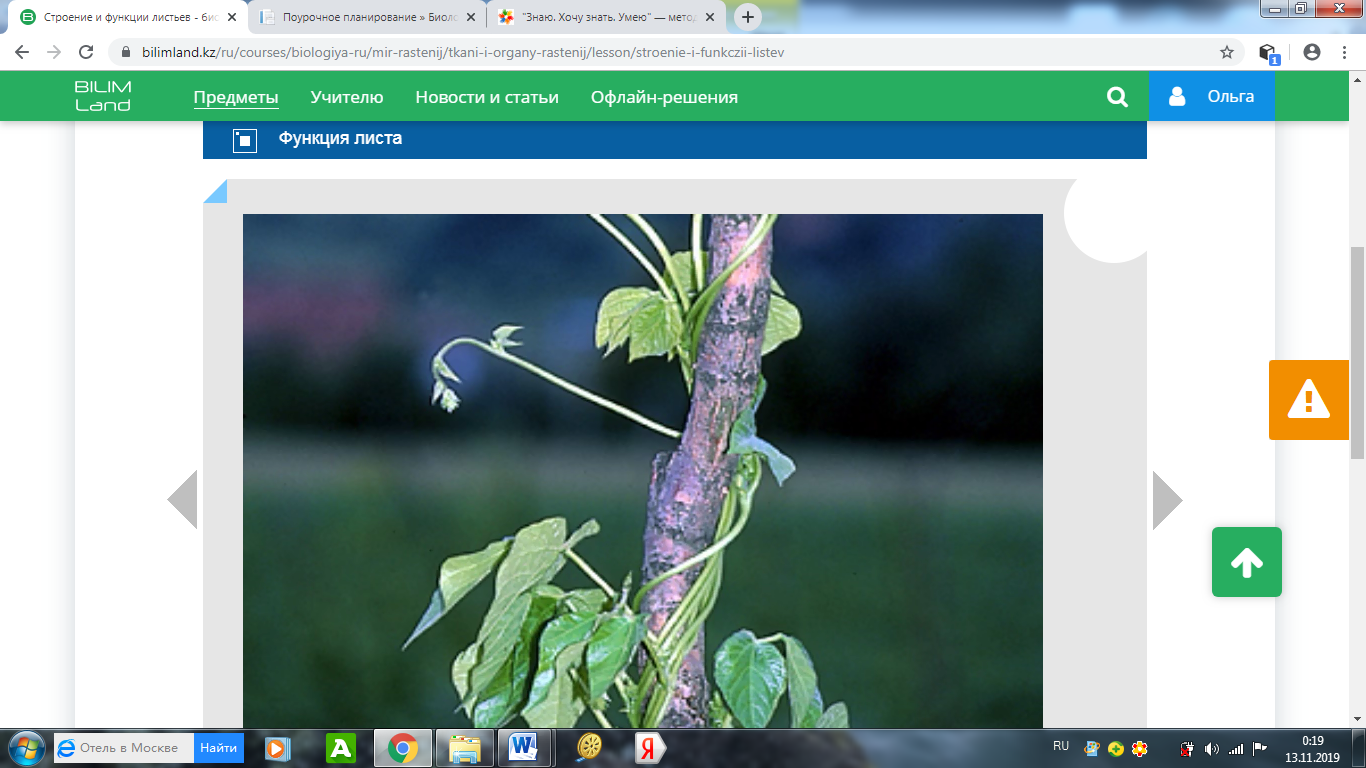 ЗакреплениеВыполнение упражнений  и тестовых заданий для закрепления пройденной темы на портале bilimland.kz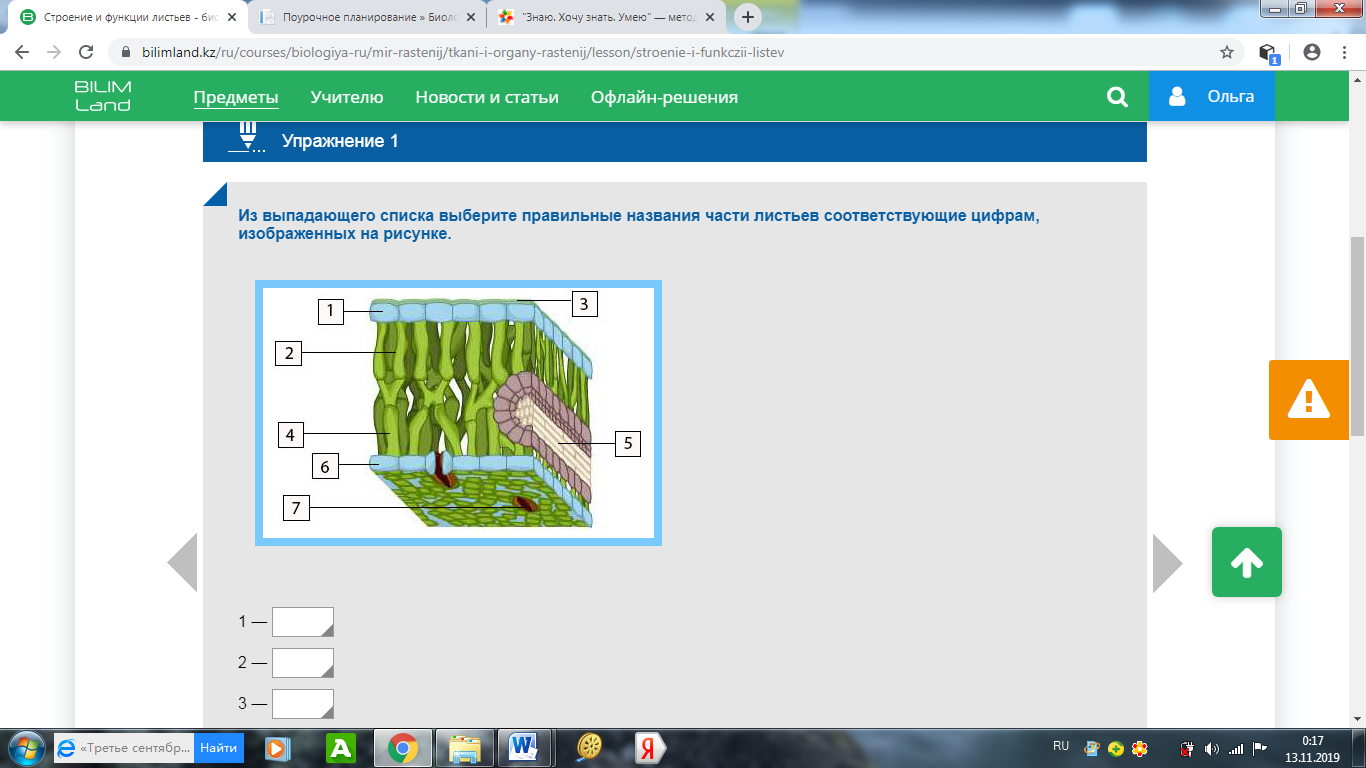 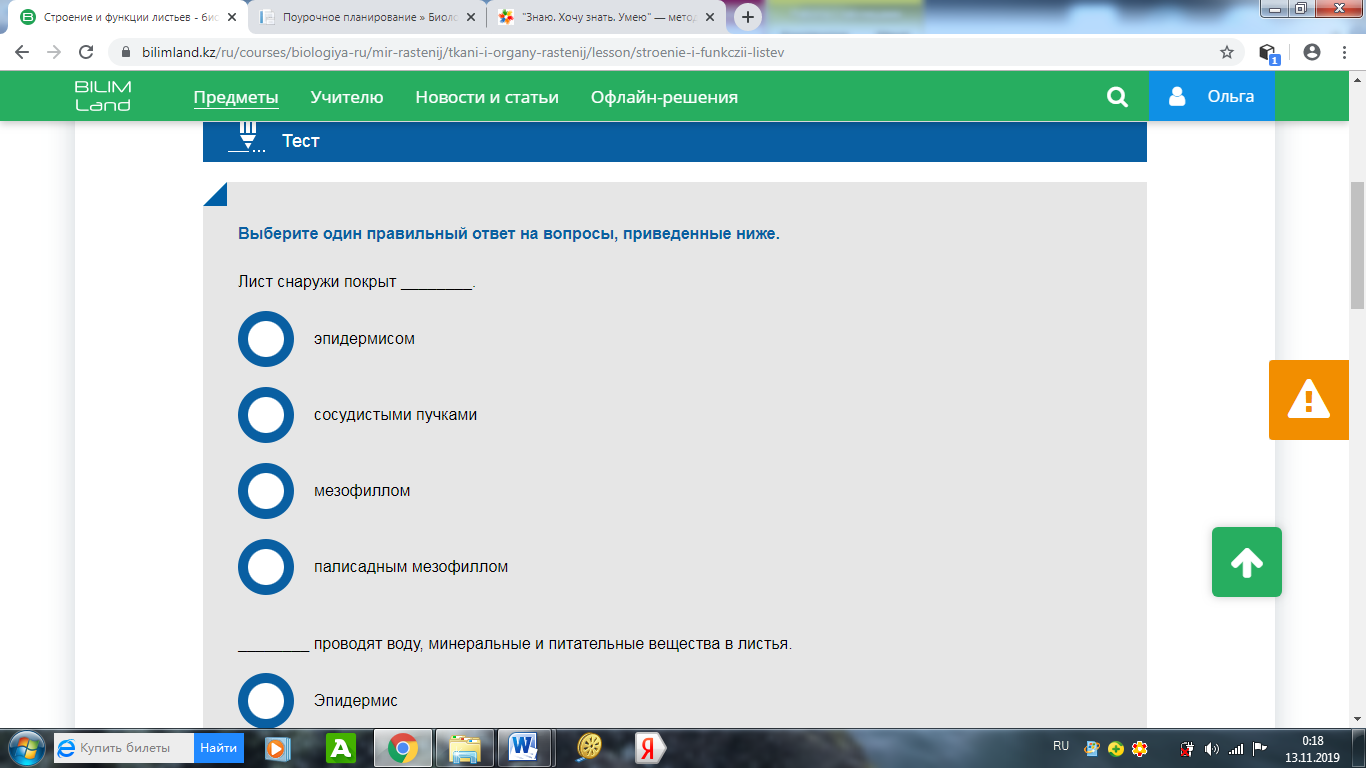 Изучение новой темы по методике ЗХУ: В тетрадях  чертится таблица(3 графы: знаю, хочу, умею ), заполнение которой будет происходить в ходе всего урока. В начале урока, на основе ответов заполняется графа «Знаю»(что они знают о строении листа)Сразу же, после заполнения столбца "Знаю", формулируются новые вопросы, ответы на которые ребята хотели бы получить после изучения темы. Их записывают во второй графе. Изучение новой темыЧтение параграфа (внешнее строение листа) с пометками, в виде подсказки рисунок с обозначениями основных частей листа.Ответы учащихся о прочитанной информации. Просмотр видео о внутреннем строении листа с составлением опорной схемы.Работа со схемой. Учитель раздает учащимся готовые схемы строения листа, где необходимо отметить все части и соотнести выполняемые функции. Проверка правильности выполненного задания после просмотра видео с образовательного портала.ЗакреплениеВыполнение упражнений  и тестовых заданий для закрепления пройденной темы на портале bilimland.kzСлайд №2Слайд №3https://bilimland.kz/ru/courses/biologiya-ru/mir-rastenij/tkani-i-organy-rastenij/lesson/stroenie-i-funkczii-listevСлайд № 4https://bilimland.kz/ru/courses/biologiya-ru/mir-rastenij/tkani-i-organy-rastenij/lesson/stroenie-i-funkczii-listevПриложение 1Слайд №5https://bilimland.kz/ru/courses/biologiya-ru/mir-rastenij/tkani-i-organy-rastenij/lesson/stroenie-i-funkczii-listevhttps://bilimland.kz/ru/courses/biologiya-ru/mir-rastenij/tkani-i-organy-rastenij/lesson/stroenie-i-funkczii-listevРефлексия36-40 минИтоги урока. Возвращение к таблице, которая составлялась в начале урока. Заполнение 3-ей графы. Учащиеся делают выводы и записывают  то, что узнали.Учитель возвращается к целям урока, обсуждая уровень их достижения.Для меня сегодня новое ...............У меня сформировалиь  навыки работы.....Полученные сегодня знания я буду применять ...................................... ......Итоги урока. Возвращение к таблице, которая составлялась в начале урока. Заполнение 3-ей графы. Учащиеся делают выводы и записывают  то, что узнали.Учитель возвращается к целям урока, обсуждая уровень их достижения.Для меня сегодня новое ...............У меня сформировалиь  навыки работы.....Полученные сегодня знания я буду применять ...................................... ......Слайд № 6Дифференциация Оценивание Оценивание Здоровье и соблюдение техники безопасностиДифференцированные задания, ресурсы, взаимообучение. Оказание помощи слабоуспевающим учащимся с помощью дополнительного материала, или ответов, на возникающие вопросы. Наблюдение учителя  за учащимися в течении урока.Итоговое письменное оценивание в конце урока.Учитель наблюдает в течении учебной  деятельности учащихся и оказывает поддержку учащимся, которые испытывают затруднения в работе..  Наблюдение учителя  за учащимися в течении урока.Итоговое письменное оценивание в конце урока.Учитель наблюдает в течении учебной  деятельности учащихся и оказывает поддержку учащимся, которые испытывают затруднения в работе.. Соблюдение правил техники безопасности.Рефлексия по урокуБыли ли цели урока/цели обучения реалистичными? Все ли учащиеся достигли ЦО?Если нет, то почему?Правильно ли проведена дифференциация на уроке? Выдержаны ли были временные этапы урока? Какие отступления были от плана урока и почему?Используйте данный раздел для размышлений об уроке. Ответьте на самые важные вопросы о Вашем уроке из левой колонки.  Используйте данный раздел для размышлений об уроке. Ответьте на самые важные вопросы о Вашем уроке из левой колонки.  Используйте данный раздел для размышлений об уроке. Ответьте на самые важные вопросы о Вашем уроке из левой колонки.  Рефлексия по урокуБыли ли цели урока/цели обучения реалистичными? Все ли учащиеся достигли ЦО?Если нет, то почему?Правильно ли проведена дифференциация на уроке? Выдержаны ли были временные этапы урока? Какие отступления были от плана урока и почему?Общая оценкаКакие два аспекта урока прошли хорошо (подумайте как о преподавании, так и об обучении)?1:2:Что могло бы способствовать улучшению урока (подумайте как о преподавании, так и об обучении)?1: 2:Что я выявил(а) за время урока о классе или достижениях/трудностях отдельных учеников, на что необходимо обратить внимание на последующих уроках?Общая оценкаКакие два аспекта урока прошли хорошо (подумайте как о преподавании, так и об обучении)?1:2:Что могло бы способствовать улучшению урока (подумайте как о преподавании, так и об обучении)?1: 2:Что я выявил(а) за время урока о классе или достижениях/трудностях отдельных учеников, на что необходимо обратить внимание на последующих уроках?Общая оценкаКакие два аспекта урока прошли хорошо (подумайте как о преподавании, так и об обучении)?1:2:Что могло бы способствовать улучшению урока (подумайте как о преподавании, так и об обучении)?1: 2:Что я выявил(а) за время урока о классе или достижениях/трудностях отдельных учеников, на что необходимо обратить внимание на последующих уроках?Общая оценкаКакие два аспекта урока прошли хорошо (подумайте как о преподавании, так и об обучении)?1:2:Что могло бы способствовать улучшению урока (подумайте как о преподавании, так и об обучении)?1: 2:Что я выявил(а) за время урока о классе или достижениях/трудностях отдельных учеников, на что необходимо обратить внимание на последующих уроках?Структуры листаФункцииа) губчатые клетки1. происходит процесс фотосинтезаb) устьица2.проводит питательные веществаc) столбчатые клетки3.защита внутренней части листа от перегрева солнечными лучамиd) проводящие пучки4. отвечает за транспирациюe) мезофил5. запасает газы и воду 